MA SOC   Filing Number: 201348726980	Date: 9/6/2013 3:49:00 PM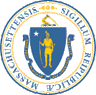 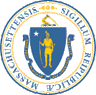 MA SOC   Filing Number: 201348726980	Date: 9/6/2013 3:49:00 PMTHE COMMONWEALTH OF MASSACHUSETTSI hereby certify that, upon examination of this document, duly submitted to me, it appears that the provisions of the General Laws relative to corporations have been complied with, and I hereby approve said articles; and the filing fee having been paid, said articles are deemed to have been filed with me on:September 06, 2013 03:49 PM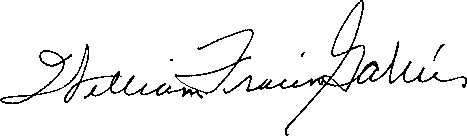 WILLIAM FRANCIS GALVINSecretary of the CommonwealthThe  Commonwealth of Massachusetts	Minimum Fee: $15.00William  Francis GalvinSecretary of the Commonwealth, Corporations Division One Ashburton Place, 17th floorBoston, MA 02108-1512Telephone: (617) 727-9640Articles of Amendment(General Laws, Chapter 180, Section 7)Federal Employer Identification Number: 222720658 (must be 9 digits)We,  WINFIELD BROWN X  President 	Vice President,and  JOANNE PARKS X  Clerk 	Assistant Clerk ,of NORTH CENTRAL HEALTHCARE, INC.located at: 242 GREEN ST GARDNER , MA 01440 USAdo hereby certify that these Articles of Amendment affecting articles numbered: X  Article 1	 	Article 2	 	Article 3	 	Article 4(Select those articles 1, 2, 3, and/or 4 that are being amended)of the Articles of Organization were duly adopted at a meeting held on 6/25/2013 , by vote of: 0 members, alldirectors, or 0 shareholders,being at least two-thirds of its members/directors legally qualified to vote in meetings of the corporation (or, in the case of a corporation having capital stock, by the holders of at least two thirds of the capital stock having the right to vote therein):ARTICLE IThe exact name of the corporation, as amended, is:(Do not state Article I if it has not been amended.)HEYWOOD HEALTHCARE, INC.ARTICLE IIThe purpose of the corporation, as amended, is to engage in the following business activities:(Do not state Article II if it has not been amended.)ARTICLE IIIA corporation may have one or more classes of members. As amended, the designation of such classes, the manner of election or appointments, the duration of membership and the qualifications and rights, including voting rights, of the members of each class, may be set forth in the by-laws of the corporation or may be set forth below:ARTICLE IVAs amended, other lawful provisions, if any, for the conduct and regulation of the business and affairs of the corporation, for its voluntary dissolution, or for limiting, defining, or regulating the powers of the business entity, or of itsdirectors or members, or of any class of members, are as follows:(If there are no provisions state "NONE")The foregoing amendment(s) will become effective when these Articles of Amendment are filed in accordance with General Laws, Chapter 180, Section 7 unless these articles specify, in accordance with the vote adopting the amendment, a later effective date not more than thirty days after such filing, in which event the amendment will become effective on such later date.Later Effective Date:Signed under the penalties of perjury, this 6 Day of September, 2013, WINFIELD BROWN , its , President / Vice President,JOANNE PARKS , Clerk / Assistant Clerk.© 2001 - 2013 Commonwealth of Massachusetts All Rights Reserved